25/05/2023, 14:24:: Gestão em Saúde ::Relatório - Contratado X RealizadoUnidade: HOSP REG DO VALE DO PARAIBAPeríodo: Janeiro a Março de 202325-05-2023 14:24443 - InternaçõesJaneiroCont.FevereiroMarçoCont.TotalReal.Cont.1800Real.Real.Cont. Real. %540 700 29,63Clínica MédicaObstetríciaPediatria18022802200180252000000000000,000,000,000000PsiquiatriaTotal000000180228180220180252540 700 29,63473 - Saídas Hospitalares em Clínica CirúrgicaJaneiroCont.FevereiroCont.300MarçoCont.TotalCont. Real.Real.Real.Real.%EletivasUrgênciasTotal300267374641282347629300379679339900888 -1,33379379378 1.137 1.099 -3,34679679717 2.037 1.987 -2,45444 - Hospital-DiaJaneiroCont.FevereiroCont.MarçoCont.TotalReal.Real.Real.Cont. Real.%Cirurgia Hospital -Dia000000000,00750 1.500 1.812 20,80750 1.500 1.812 20,80CirurgiaAmbulatorial500533500529500Total500533500529500445 - UrgênciaJaneiroCont.FevereiroCont.MarçoCont.1.1501.150TotalCont. Real.Real.Real.Real.%Quantidade1.1501.1501.1801.1501.1211.260 3.450 3.561 3,22Total1.1801.1501.1211.260 3.450 3.561 3,22529 - Consultas MédicasJaneiroCont.FevereiroCont.MarçoCont.TotalReal.Real.Real.Cont.Real.%Primeiras ConsultasRede610552687610850609680610582 1.830 1.743 -4,75905 2.550 2.272 -10,90Interconsultas8508505.6357.095ConsultasSubseqüentes5.6356.0135.6357.0956.4147.386 16.905 19.813 17,20Total7.0957.2527.7038.873 21.285 23.828 11,95530 - Consultas Não MédicasJaneiroCont.FevereiroCont.MarçoCont.TotalReal.Real.Real.Cont. Real.%Primeiras ConsultasRede000000000,00Interconsultas150231150222150375450828 84,00https://gestao.saude.sp.gov.br/principal.php1/4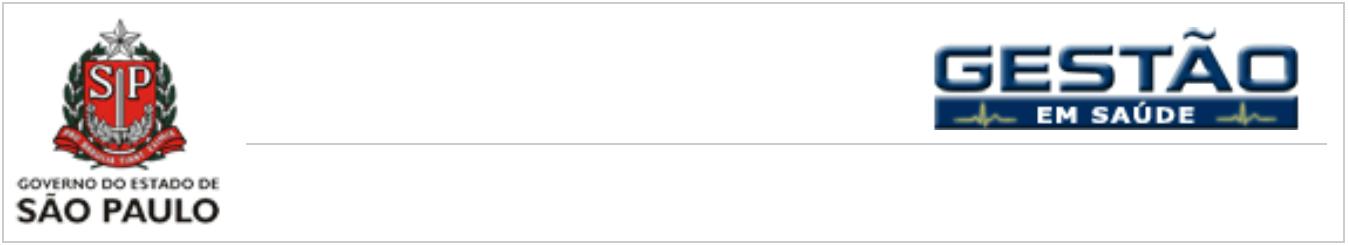 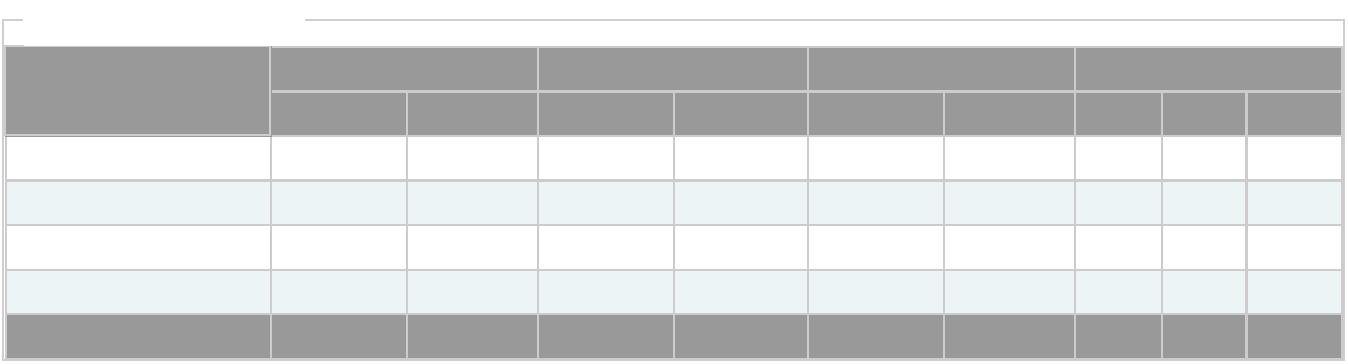 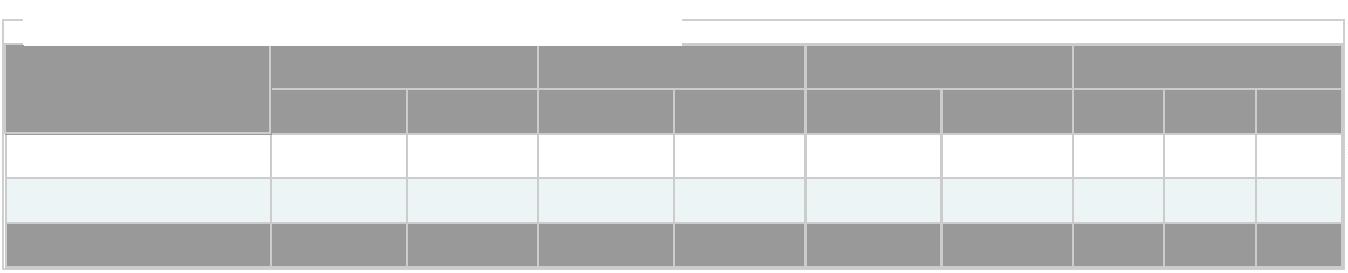 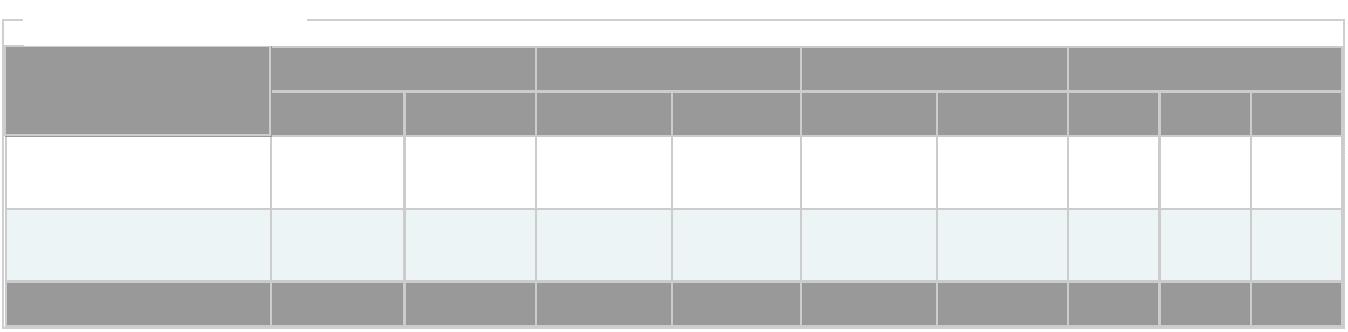 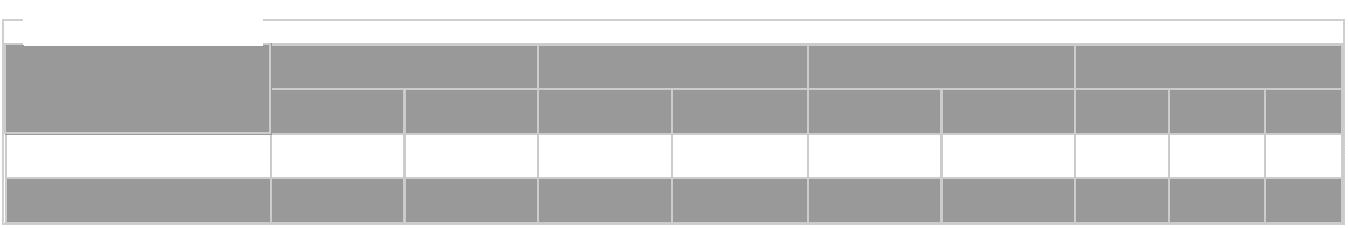 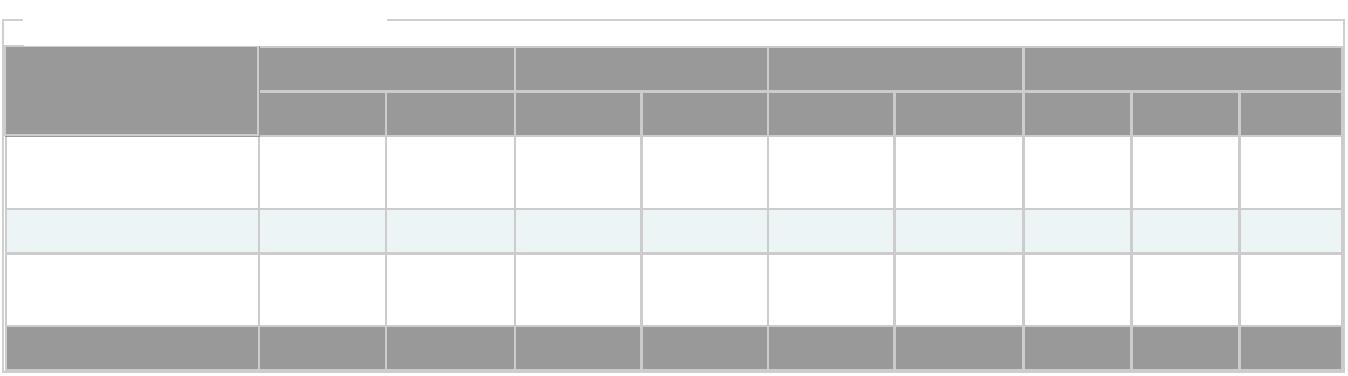 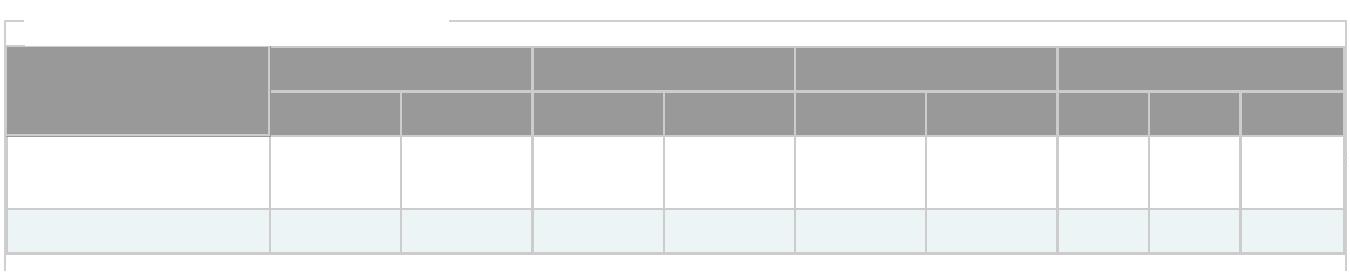 25/05/2023, 14:24Consultas:: Gestão em Saúde ::730551730524730573 2.190 1.648 -24,75SubseqüentesProcedimentosTerapêuticos(sessões)460413460428460510 1.380 1.351 -2,10Total1.3401.1951.3401.1741.3401.458 4.020 3.827 -4,80680 - SADT ExternoJaneiroFevereiroMarçoTotalCont. Real. Cont. Real. Cont. Real. Cont. Real.%Diagnóstico Laboratório Clínico00000000000000000,000,00Anatomia Patológica eCitopatologiaRadiografia1301901800921441570130190180089142150013019018007014015403905705400251 -35,64426 -25,26461 -14,63MamografiaDensitometriaOutros exames em RadiologiaRadiologia00,00500120039398500120038110805001200364 1.500 1.138 -24,13Ecocardiografia10403600310 -13,89Ultrassonografia com DopplerUltrassonografia ObstétricaOutras UltrassonografiasUltra-Sonografia0000,000,000000000805280528056160240600160 -33,33470 -21,67200150200160200Tomografia ComputadorizadaRessonância Magnética400 1.064400 1.048400 1.133 1.200 3.245 170,4200000000000000000,000,00Ressonância Magnética comSedaçãoRessonância Magnética00000000000,000,00Cintilografia000000Outros exames em MedicinaNuclear000000000,00Medicina Nuclear in VivoEndoscopia Digestiva AltaColonoscopia08000790080007700800086002400024200,000,830,000,000,000,000,830,00CPRE00000000Broncoscopia00000000Outras EndoscopiasEndoscopia0000000080079080077080086024002420Radiologia IntervencionistaCateterismo Cardíaco30853064309590244 171,11191 -49,07Diagnóstico em Cardiologia (ExcetoCateterismo Cardíaco)1250700125047012507403750Diagnóstico em Ginecologia-Obstetrícia00,00Diagnóstico em NeurologiaDiagnóstico em Oftalmologia00000000000000000,000,00Diagnóstico emOtorrinolaringologia/Fonoaudiologia000000000,00Diagnóstico em PneumologiaDiagnóstico em Urologia00000000000000000,000,00Outros exames em Mét. Diagn.Especialidades0550015500155001110015500169004650043500,00-6,450,00Métodos Diagnósticos emEspecialidades1Procedimentos EspeciaisHemoterapiaTotal1.335 1.841 1.335 1.777 1.335 1.912 4.005 5.530 38,08https://gestao.saude.sp.gov.br/principal.php2/4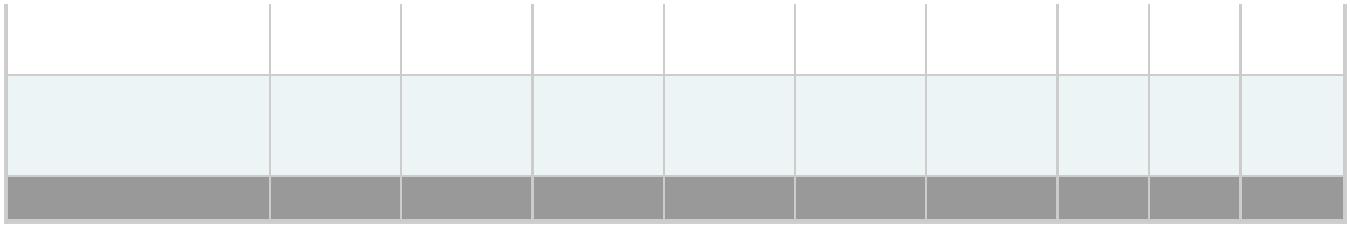 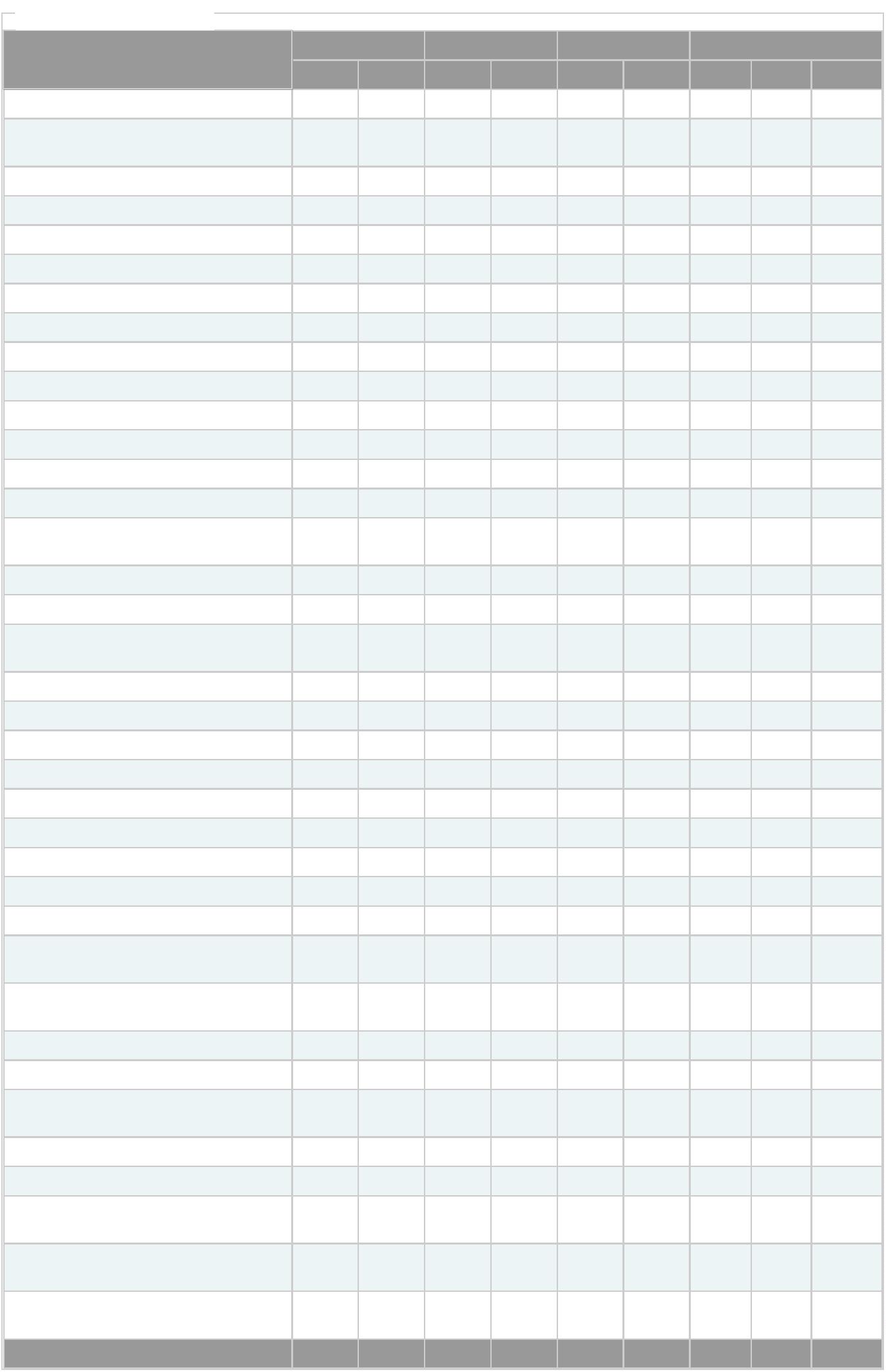 25/05/2023, 14:24:: Gestão em Saúde ::448 - Tratamentos ClínicosJaneiroCont.FevereiroCont.MarçoTotalCont.Real.1.841Real.Cont.Real.Real.%Tratamento emOncologia - Sessãode Radioterapia3.2001.3603.2001.3601.5879543.2002.135 9.600 5.563 -42,051.096 4.080 3.103 -23,95Tratamento emOncologia -Quimioterapia (QT)1.0537121.360616Tratamento emOncologia -Hormonioterapia(HT)616616280683284672 1.848 2.067 11,85Tratamento emOncologia -Fornecimento QTpara Clínica28003242803078409158,93AdicionalTratamento emOncologia -Fornecimento HTpara Clínica000000000000000,000,00AdicionalTratamento emNefrologia - DiálisePeritoneal00(pacientes)Tratamento emNefrologia - SessãoDiálise00000000,001,15TerapiasEspecializadas -Litotripisia232236232236232232696704Tratamento emOftalmologia1.4001.7091.4001.5191.4001.787 4.200 5.015 19,40Total7.0885.8757.0885.2637.0886.229 21.264 17.367 -18,33647 - Exames de Alta Suspeição - OncologiaJaneiroCont.FevereiroCont.MarçoCont.TotalReal.Real.Real.Cont. Real.%Biopsia pele / partesmoles0000000000000000000,00Biopsia próstata guiadapor US0000000,000,00PAAF tireóide guiada porUSColonoscopia00000000000000000000000000000000000000000000000000000000000000000000000000000000000000000,000,000,000,000,000,000,000,000,000,000,00EsogastroduodenoscopiaRetossigmoidoscopiaRM crânioRM crânio com sedaçãoTC abdome superiorTC tóraxUS próstata abdominalUS próstata transretalUS tireóideTotal654 - Projeto Especial "Corujão da Saúde - Oftalmologia"JaneiroCont.FevereiroCont.0MarçoCont.TotalCont. Real.Real.Real.Real.%Consultas médicas000000000,00Primeiras Consultasem Oftalmologia00000000,00https://gestao.saude.sp.gov.br/principal.php3/4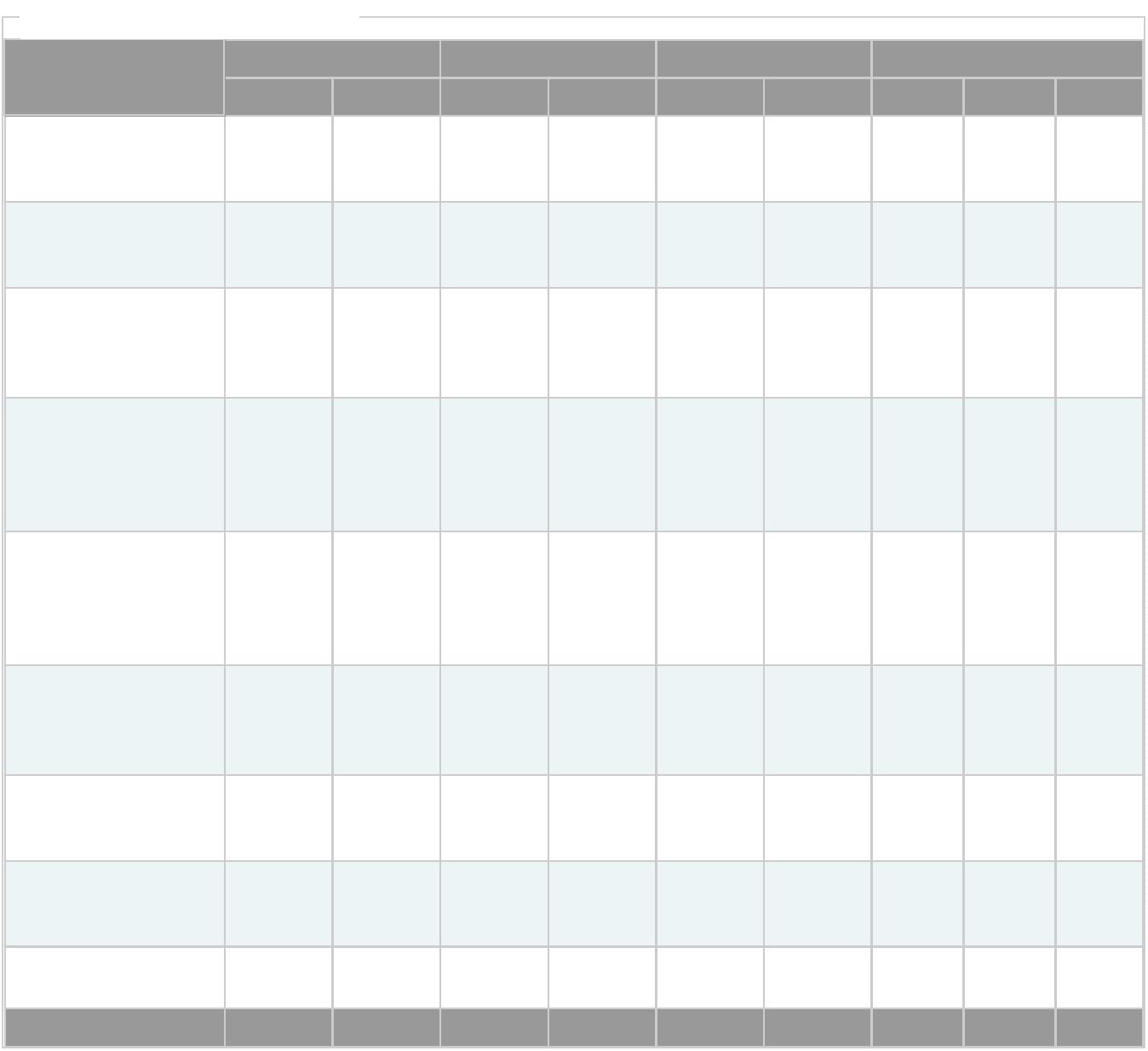 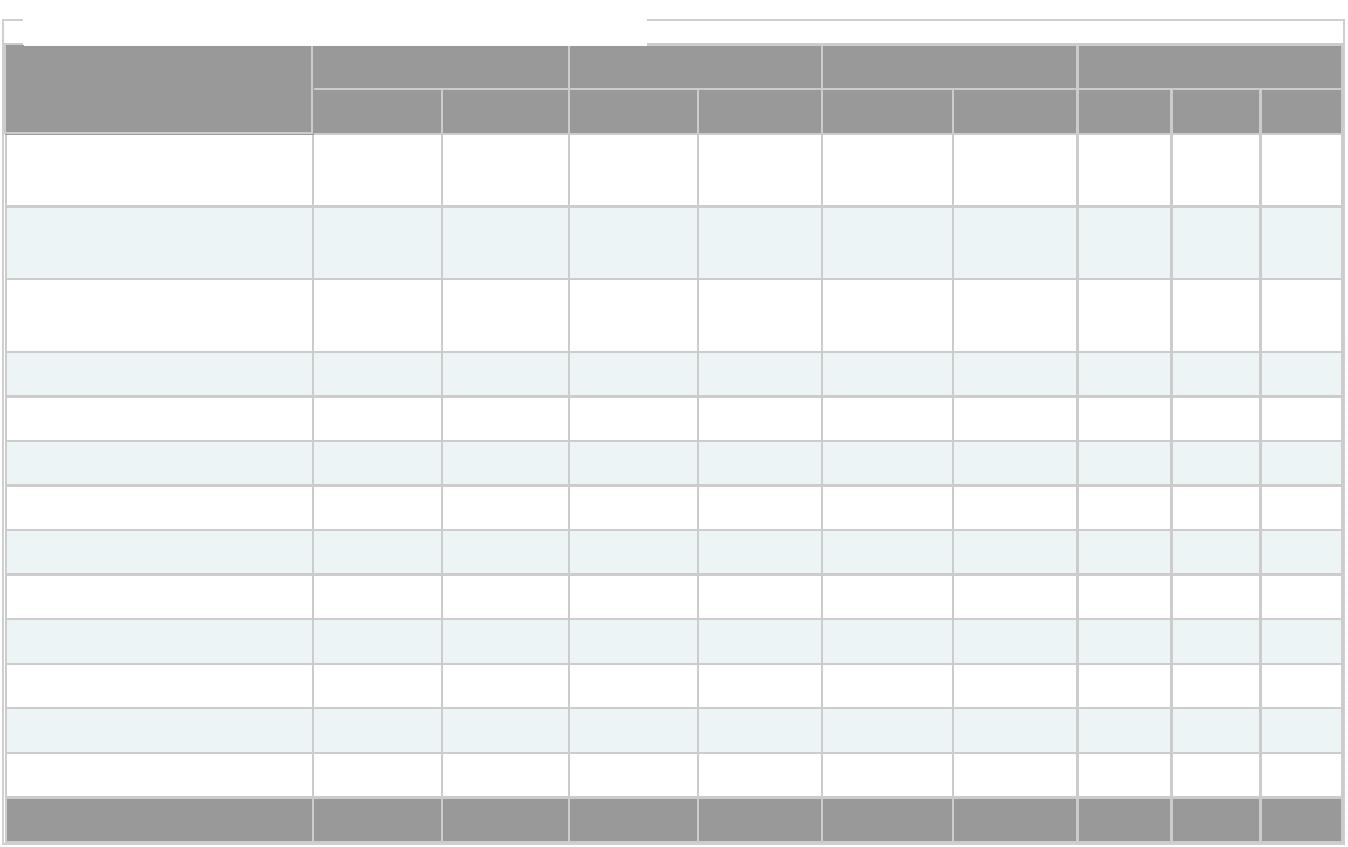 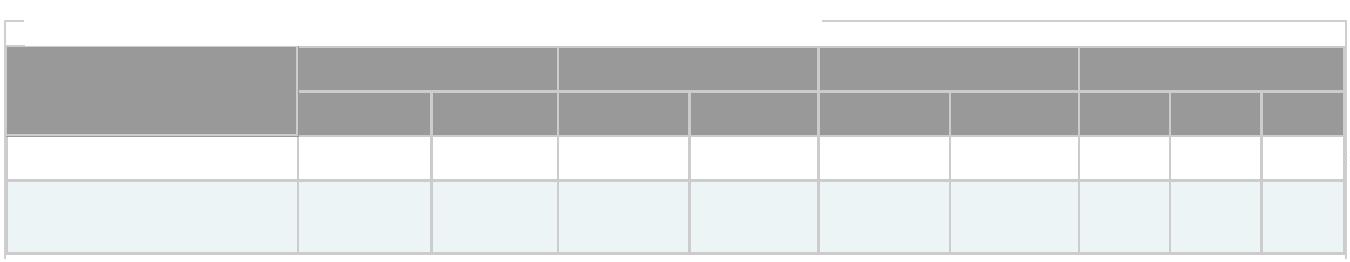 25/05/2023, 14:24Exames em:: Gestão em Saúde ::00000000000,000,00OftalmologiaBiometria Ultrassônica(Monocular)000000CampimetriaComputadorizada0000000000000000000000000,000,000,00Mapeamento de RetinaMicroscopia Especularde CórneaPaquimetriaUltrassônica00000000000000000,000,00Retinografia ColoridaBinocularRetinografiaFluorescente Binocular/000000000,00AngiofluoresceinografiaTomografia deCoerência Óptica -OCT00000000000000000,000,00TopografiaComputadorizada deCórneaUS de Globo Ocular /Órbita (Monocular)000000000000000000000000000000000,000,000,000,00CirurgiasOftalmológicasCapsulotomia a YAGLaserTratamento Cirúrgicode PterígioFacectomia c/Implante de LenteIntra-Ocular000000000,00Facoemulsificação c/Implante de LenteIntra-Ocular Dobrável00000000000000000,000,00Fotocoagulação aLaserVitrectomia posterior00000000000,000,00Total000000675 - Projeto Especial "Corujão da Saúde - Cirurgias Eletivas"JaneiroCont.FevereiroMarçoCont.TotalCont. Real.Real.Cont.Real.Real.%AdenoidectomiaAmigdalectomiaColecistectomia000000000000000000000,000,000,000000Escleroterapia ComEspuma00000000000000000,000,00HernioplastiaInguinalHisterectomiaPerineoplastia00000000000000000,000,00RessecçãoEndoscópica DePróstata00000000000000000,000,00Tratamento CirúrgicoDe VarizesVasectomia00000000000,000,00Total000000https://gestao.saude.sp.gov.br/principal.php4/4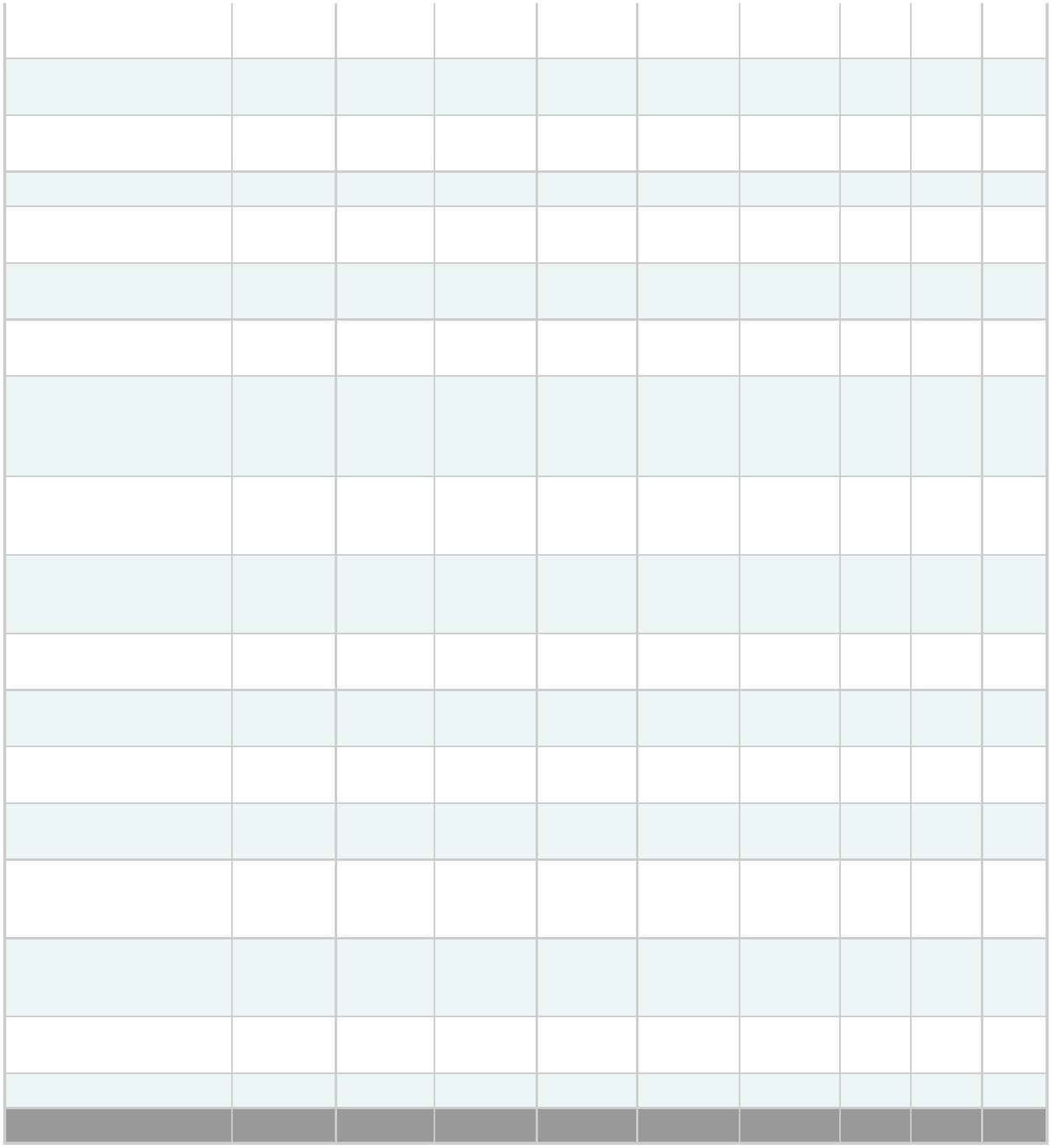 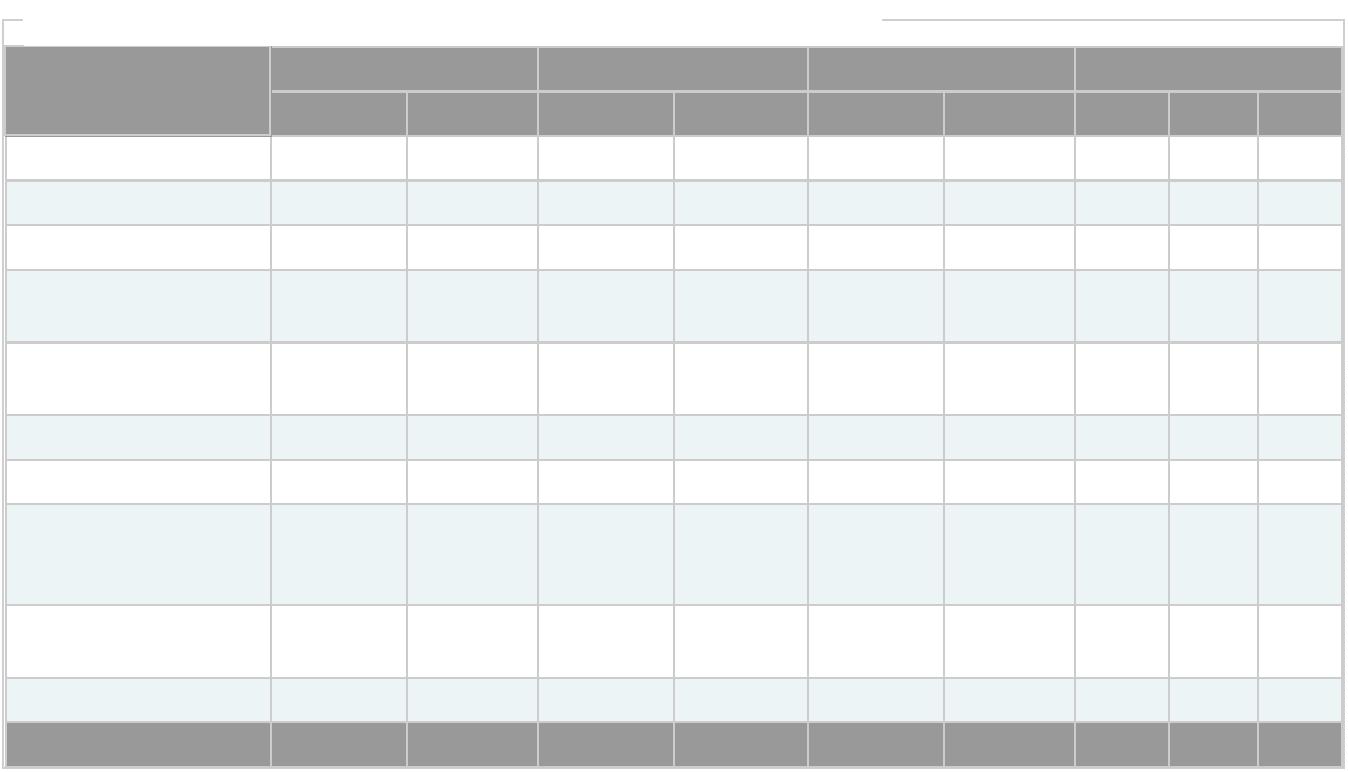 